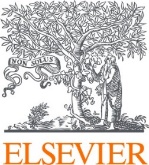 Manufacturer/Labeler/Product and Pricing ContactCompany Listing FormPlease indicate:   New Company Information   or     Updated Company InformationPlease submit to Elsevier at:  productinfo@elsevier.com         
Company Name:Contact Name:*RequiredContact Telephone Number:*RequiredContact Email:*RequiredLabeler code for NDC: (Please attach FDA assignment letter)UPC if different than NDC: (Please attach GS1 assignment letter)NHRIC:(Please attach FDA assignment letter)Company Address:Company General Phone Number:Company Product Information Number:Company Website:  